AuthorsVersion HistoryTable of ContentsAuthors	1Version History	1Table of Contents	2List of figures	3List of tables	3Acronyms	31	Introduction	41.2	Purpose and Scope	42	Technical Description	52.1	Overview	52.2	Theory of Operation	93	Calibration History and Uncertainty Budget	113.1	Calibration History	113.2	Uncertainty Budget	114	Instrument Operation	114.1	Instrument Setup	114.2	Performing a Measurement	115	Care and Storage	12A	Appendix	13A.1	Calibration Report	136	Applicable and Reference Documents	13List of figuresFigure 1: Headwall VNIW-SWIR Co-Aligned + Internal Data Storage + GPS/IMU + LiDAR [1]	9Figure 2: Trimble AP15 GNSS-inertial system circuit board [3]	10Figure 3: Puck Lite Velodyne LiDAR [2]	11List of tablesTable 1: Technical characteristics of the Hyperspectral Co-Aligned VNIR/SWIR Airborne Sensor with DJI Matrice 600 Pro [1]	6Table 2: Technical characteristics of Light weight Real-Time 3D LiDAR Sensor [2]	6Table 3: Technical characteristics of the Trimble AP15 GNSS-Inertial System [3]	7AcronymsIntroductionPurpose and ScopeThis document forms part of deliverable D-60 of the European Space Agency (ESA) project ‘Fiducial Reference Measurements for Vegetation (FRM4VEG)’ and it should be used as a guide to operate the Headwall UAV. Its purpose is to provide an instrument technical description, together with information about maintenance and calibration history, pre-deployment uncertainties estimates, and steps required to achieve the FRM status.The document is organized into …. key sections:Section 1 provides a summary of the document.Section 2 overviews the technical characteristics of the UAV together with a description of its functioning.Section 3 …..Section 4 …. Section 5 ….Section 6 …Technical DescriptionOverviewThe Headwall Hyperspectral Co-Aligned VNIR/SWIR Sensor is designed for airborne or ground based hyperspectral imaging. As the smallest and lightest instrument in its class, the sensor can be purchased as part of a flight-tested, integrated turnkey system with a DJI Matrice 600 Pro UAV and combined with two other instruments that can play crucial roles in ensuring the quality of the collected data[1]:A global-positioning system combined with an inertial measurement unit (GPS/IMU), that keeps track of the geographical coordinates during flight and is a key source of data during post-processing of the images.A LiDAR, which uses pulsed lasers to measure the distance from the UAV to the groundKey features of the Headwall Hyperspectral Co-Aligned VNIR/SWIR Sensor with DJI Matrice 600 PRO[1]:Smallest and lightest instrument in its class400 – 2500 nm wavelength rangeDual VNIR & SWIR sensors with co-aligned pixels640 spatial pixels / 270 VNIR and 260 SWIR spectral pixelsFactory data tested and flight readyIntegrated high performance GPS/IMUSolid state internal data storage16-channel LiDARTable : Technical characteristics of the Hyperspectral Co-Aligned VNIR/SWIR Airborne Sensor with DJI Matrice 600 Pro [1]Table : Technical characteristics of Light weight Real-Time 3D LiDAR Sensor [2]Table : Technical characteristics of the Trimble AP15 GNSS-Inertial System [3]Theory of OperationCombining visible, near infrared (VNIR) and shortwave infrared (SWIR) sensors into one package, the VNIR-SWIR camera from Headwall Photonics can collect wideband hyperspectral data from 400-2500 nm using one instrument. The VNIR sensor is a CMOS image sensor sensitive in the 400 – 1000 nm range, while featuring a pixel pitch of 7.4 µm and a maximum frame rate of 330 fps. The SWIR sensor is a Stirling-cooled MCT detector that is sensitive in the 900-2500 nm range and features a pixel pitch of 15 µm while being able to reach >100 fps. Pixels from each sensor are co-registered through software, making the collected data truly aligned during post-processing. [1]Headwall’s VNIR-SWIR imaging sensor leverages a patented aberration-corrected design that provides very high spectral and spatial resolution with stable measurement accuracy. The dual hyperspectral sensors do not exhibit image aberrations such as stray light, optical distortions or thermal instabilities. Along with aberration-corrected imaging, the Hyperspectral VNIR-SWIR Sensor package offers a wide field of view and high signal-to-noise performance. 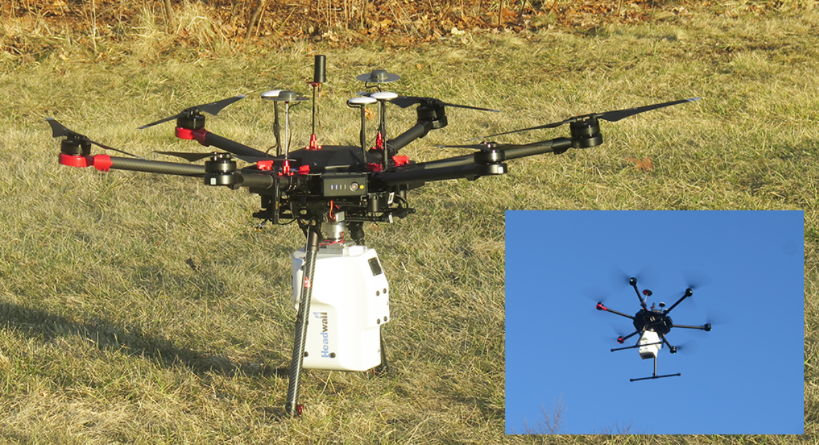 Figure : Headwall VNIW-SWIR Co-Aligned + Internal Data Storage + GPS/IMU + LiDAR [1]The GPS keeps track of the UAV’s location while the IMU accounts for the effects of roll, pitch and yaw experienced during the flight. The GPS collects data on latitude, longitude, and altitude of the craft while aloft. To accurately calculate the size of each pixel in the image as projected on the ground, elevation of the ground relative to the centre of the earth is needed as well. Elevation as function of latitude and longitude can be stored in a Digital Elevation Model (DEM), while LiDAR data can be used to create an accurate DEM. The quality of the point-cloud data captured from the integrated LiDAR systems differ depending on whether you are using theStandard or High-performance GPS/IMU. In addition to affecting LiDAR data, inaccuracies in GPS/IMU data result in image distortions that impact the ortho-mosaicking of flight-swath images. Trimble AP15 GNSS-Inertial Sytems[3] is an embedded GNSS-Inertial OEM board set plus Inertial Measurement Uni, in a compact form factor. It is designed to give system integrators the ability to harness the best in GNSS multi-frequency positioning technology, with the superior capabilities of inertial data of continuous mobile positioning in poor signal environments, and for the orientation of imaging sensors.GNSS key features[3]:Centimetre level mobile positioning accuracyIndustry leading continuous positioning performance in GNSS denied environmentsFull position and orientation solution for direct georeferencing of remote sensing instrumentsHigh performance GNSS two antenna heading aiding from single receiverSolid-state, purpose built-compact MEMS IMU featuring Applanix SmartCall compensation technology.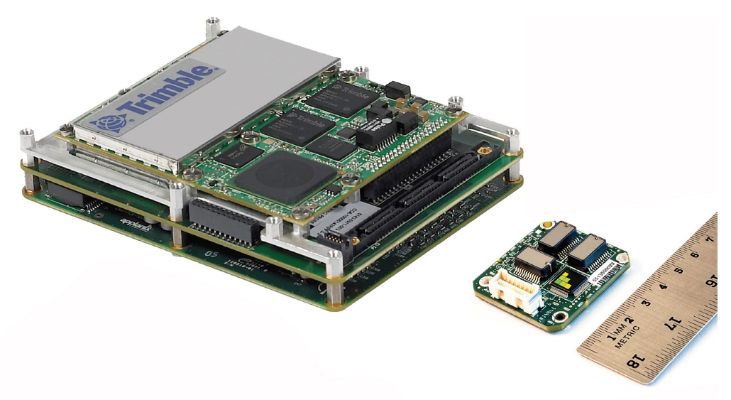 Figure : Trimble AP15 GNSS-inertial system circuit board [3]Velodyane LiDAR’s Puck LITE [2] is a lighter weight version of the VLP-16 Puck for applications that have lower weight requirements. It has a 360° surround view to capture real-time 3D LiDAR data that includes distance and calibrated reflectivity measurements. It has a range of 100 m width dual return mode to capture greater detail in the 3D image while the power consumption is approximately 8W. A compact footprint and an industry leading weight of 590 g for LiDAR sensor with high resolution makes it ideal for UAV/drone and mobile applications in the areas of 3D mapping/imaging, inspection and navigation.  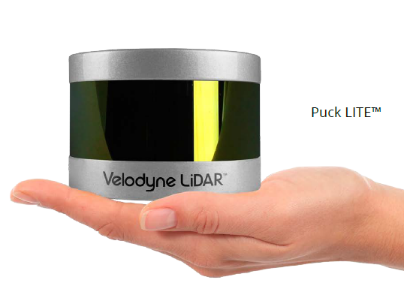 Figure : Puck Lite Velodyne LiDAR [2]Calibration History and Uncertainty BudgetCalibration HistoryUncertainty BudgetInstrument OperationInstrument SetupPerforming a MeasurementCare and StorageAppendix  Calibration ReportApplicable and Reference Documents[1]	Headwall Photonics, “Hyperspec Co-Aligned VNIR / SWIR Airborne Sensor with DJI Matrice 600 Pro: Product Data Sheet”, Bolton, Massachusetts, 2019.[2]	Velodyne LiDAR, “Puck LITE, Light Weight Real-Time 3D LiDAR Sensor”, Morgan Hill, CA, 2016.[3]	Trimble Applanix, “Trimble AP15 Datasheet”, Richmond Hill, Ontario, 2016.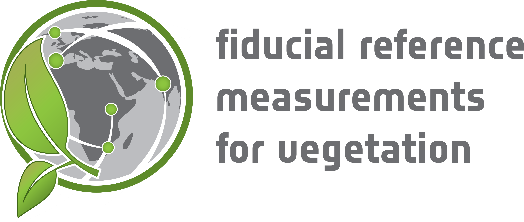 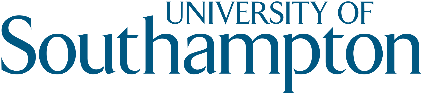 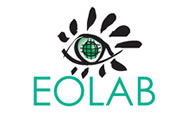 Technical Handbooks of FRM4VEG Instrumentation(TR-1): Headwall UAVversion 1.0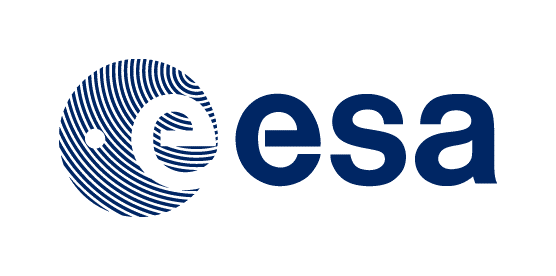 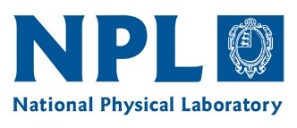 This document was produced as part of the ESA-funded project “Fiducial Reference Measurements for Vegetation Phase 2 (FRM4VEG 2)” under ESA contract number: 4000129823/20/I-NSNameOrganisationDateWritten byNiall OrigoNPL28/05/2020Rosalinda Morrone NPLJoanne NightingaleNPLReviewed by (consortium)Approved by (ESA)VersionDatePublicly available or private to consortium1.028/05/2020Private ConsortiumAbbreviationStands ForCMOSComplementary metal-oxide semiconductorDEMDigital Elevation ModelESAEuropean Space AgencyFRM4VEGFiducial Reference Measurements for VegetationGNSSGlobal Navigation Satellite SystemGPSGlobal positioning systemIMUInertial Measurement UnitLIDARLight detection and rangingMEMSMicro Electro-Mechanical SystemsMCTMercury Cadmium TellurideOEMOriginal Equipment ManufacturerSWIRShort Wave InfraredUAVUnmanned Aerial VehicleVNIRVisible and Near InfraredCharacteristic                                                                         DetailsSpectral range (nm)VNIR (400-1000)                                     SWIR (900-2500)Spectrograph design High throughput aberration-corrected concentric imagerSpectral pixels           270                                                               267	                    Spatial pixels                                                     640Detector pixel pitch (μ)           7.4                                                                15Dispersion per Pixel (nm/pixel)           2.2                                                                6FWHM Slit Image (nm)           6                                                                   10F/#                                                     2.5Slit width (μ)                                                     20Slit length (mm)           6                                                                   10.4Camera technology           CMOS                                                  Stirling-cooled MCTMax frame rate (Hz)           350                                                              200Bit depth           12                                                                16Size (inches / mm)           10.7 x 8.3 x 6.5                /                  272 x 211 x 154Weight / Weight including LiDAR (kg)           2.83                                  /                         3.63Data storage Internal solid-state drive: 480 GB per sensorIO connectivity                                                  GigEGPS/IMU Integrated High-Performance modelMounting Options UAV hard mount / Field Rotary Kit (sold separately)LiDAR (16-channel) Optional for UAV configurationsPower requirement Typical / Max (W)           26                                      /                         30Operational temperature range (ºC)                           0- 40Storage temperature range (ºC)                                                 -30-60Characteristic                                                                                  DetailsSensorTime of Flight Distance Measurement with Calibrated ReflectivitiesChannels                                                                      Measurement RangeAccuracy Returns (Strongest, Last)Field of View (Vertical)Angular Resolution (Vertical)Field of View (Horizontal)Angular Resolution (Horizontal/Azimuth)Rotation RateIntegrated Web Server for Easy Monitoring and ConfigurationLaserLaser Product Classification Wavelength Beam Size @ Screen Beam Divergence HorizontalMechanical/Electrical/OperationalPower Consumption Operating Voltage Weight Dimensions Shock Vibration Environmental ProtectionOperating Temperature Storage TemperatureOutput3D LiDAR Data Points Generated:100 Mbps Ethernet ConnectionUDP Packets CGPS16Up to 100 m±3 cm (Typical)Single and Dual+15.0° to -15.0° (30°)2.0°360°0.1° – 0.4°5 Hz – 20 HzClass 1 Eye-safe per IEC 60825-1:2007 & 2014903 nm12.7 mm (Horizontal) x 9.5 mm (Vertical)0.18° (3.0 mrad); Vertical: 0.07° (1.2 mrad)8W9 V – 18 V 590 g (without Cabling and Interface Box)103 mm Diameter x 72 mm Height500 m/s2 Amplitude, 11 ms Duration5 Hz to 2,000 Hz, 3 GrmsIP67-10°C to +60°C-40°C to +105°C- Single Return Mode: ~300,000 points per second- Dual Return Mode: ~600,000 points per second- Time of Flight Distance Measurement- Calibrated Reflectivity Measurement- Rotation Angles- Synchronized Time Stamps (μs resolution)GPRMC NMEA Sentence from GPS Receiver (GPS not included)CharacteristicDetailsAdvanced Applainix In-Fusion GNSS-Inertial integration Solid-State MEMS IMU with Applanix SmartCall Advanced Trimble Maxwell 6 Custom GNSS survey (two chipsets)220 channels per chipsets                                                                            GPS: simultaneous L1 C/A, L2C, L2E, L5GLONASS: simultaneous L1 C/A, L2 C/A, L2 P, L3 CDMABeiDou: B1, B2Galileo: simultaneous L1 BOC, E5A, E5B, E5AItBOCTZSS: L1 C/A, L1 SAIF, L2C, L5SBAS: simultaneous L1 C/A, L5L-Band: OmniSTAR VBS, HP, XP and G2, Trimble CenterPoint RTXHigh precision multiple correlator for GNSS pseudo range measurementsUnfiltered, unsmoothed pseudo range measurements data for low noise, low multipath error, low time domain correlation and high dynamic responseVery low noise GNSS carrier phase measurements with <1 mm precision in a 1 Hz bandwidthProven Trimble low elevation tracking technologyTwo antenna heading aiding (GNSS Azimuth Measurement System)Support for optional Distance Measurement Indicator InputSupport for optional POSPac Mobile Mapping Suite post-processing softwareNo export permit requiredSize                                                                                                                                             Weight                          Power                             Connectors (with connector board)      Connectors (with connector board)                            130 L x 100 W x 39 H mm (nominal)130 L x 100 W x 43 H mm (with optional connector board)0.28 (nominal), 0.38 kg (with optional connector board)10-28 Volts DC, 20 Watts (max, with GAMS Option)I/O: Samtec QSH/060-01-L-D-DP-A-RT1Power: Samtec IPBT-103-H2-X-D-3Temperature                                                     IMURange                      Temperature          Power                        Size                             Weight                       -40 degC to +75 degC(Operational)  -55 degC +86 degC (Storage)+/- 6g, +/- 350 dps-20 / +55 C+4.5 / -16Vdc, 1 W (max)43L x 47 W x 12 H mm0.015 kg